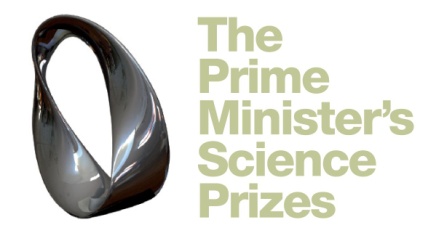 STUDENT DECLARATION FORMWho instigated the investigation?How much input did you have into planning, designing and the execution of the investigation?Did you seek or receive guidance while carrying out this project? (this is perfectly normal but must be acknowledged)Did you have to learn any specialist techniques and who helped you with these?Student name								Student signature							Date:									